Рекомендации для родителей по организации развивающих игр по дороге домой, которые не требуют специальной подготовки и атрибутов.Подготовила воспитатель Рябова Л.А.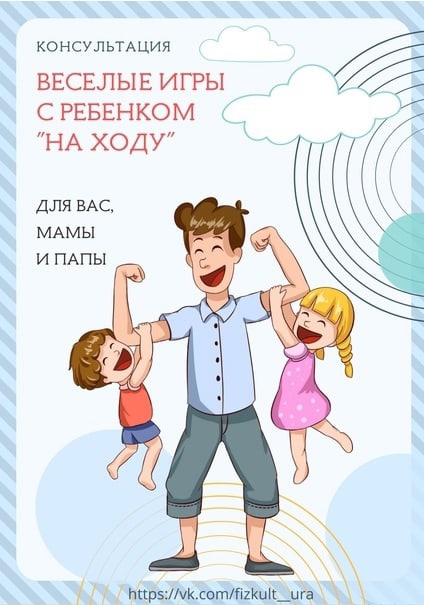 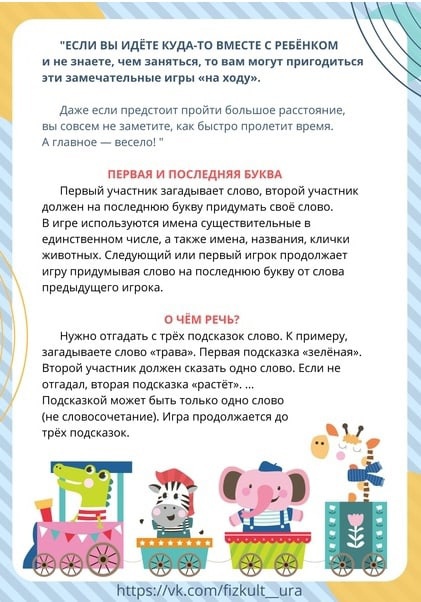 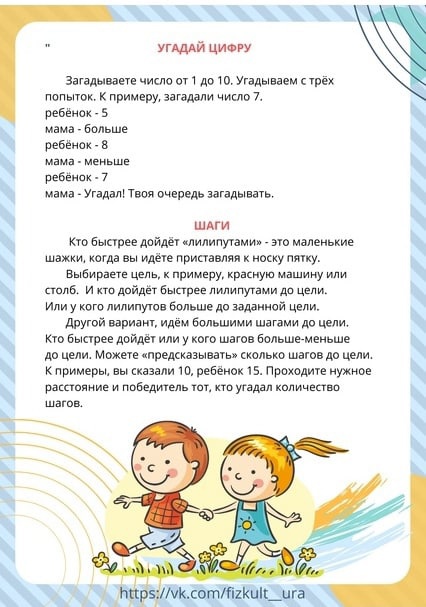 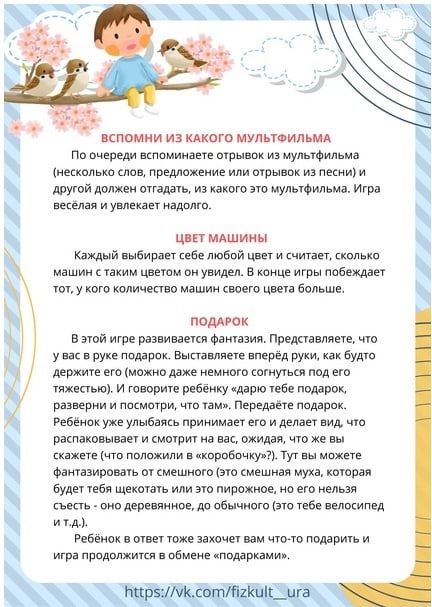 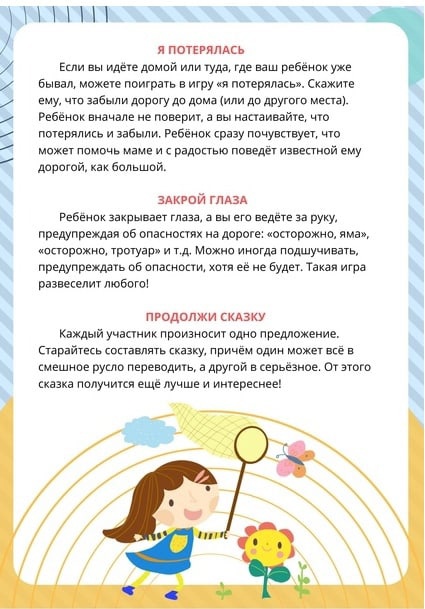 